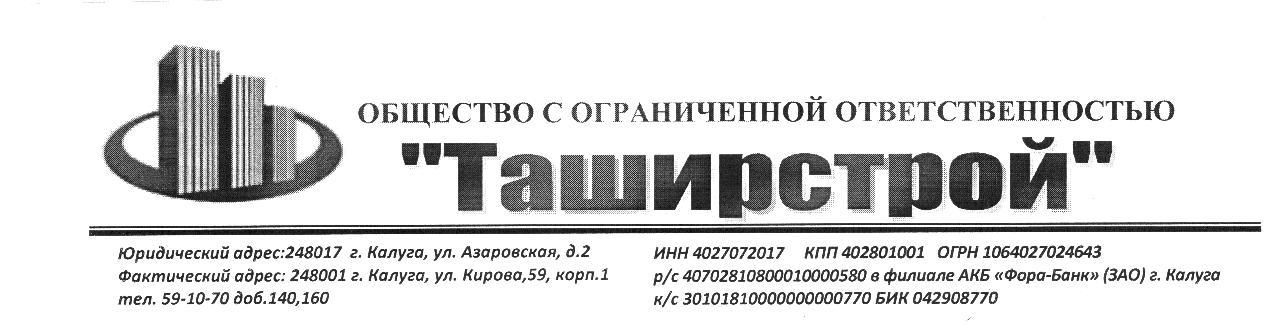                  «25»  марта 2015  г.Приказ  № 2/15ПРИКАЗЫВАЮ:В период с «25» марта 2015 г. при 100% оплате, как за счет собственных средств, так и кредитных, утвердить стоимость  продаваемых жилых помещений:Московская д. 311, корп. 3:Трехкомнатные квартиры №132, 148 – 48 500 (Сорок восемь тысяч пятьсот) рублей за кв.м;Московская д. 311, 2 очередь строительства:Однокомнатные квартиры№2, 38, 42, 46, 50, 54, 59, 99, 103, 107, 110, 111 – 53 350 (Пятьдесят три тысячи триста пятьдесят) рублей за кв.м;Двухкомнатные квартиры №1, 4, 5, 9, 17, 21, 25, 29, 33, 37, 41, 45, 49, 53, 60, 76, 96, 100, 104, 108, 112 – 51 410 (Пятьдесят одна тысяча четыреста десять) рублей за кв.м;Трехкомнатные квартиры   №36, 40, 48, 52, 89,101 – 49 470 (Сорок девять тысяч четыреста семьдесят) рублей за кв.м;Тульская д.101:Однокомнатные квартиры № 2, 3, 10, 14, 18, 26, 27, 30 – 77 600 (Семьдесят семь тысяч шестьсот) рублей за кв.м;Двухкомнатные квартиры №4, 12, 16, 20, 24, 28, 32 – 72 750 (Семьдесят две тысячи семьсот пятьдесят) рублей за кв.м;Трехкомнатные квартиры №1,5,17,25,29 - 72 750 (Семьдесят две тысячи семьсот пятьдесят) рублей за кв.м;.Воронина 20/55:Однокомнатная квартира № 2 – 97 000 (Девяносто семь тысяч) рублей за кв.м;Четырехкомнатные квартиры №21, 24 – 77 600 (Семьдесят семь тысяч шестьсот) рублей за кв.м;Генеральный   директор						                                      М.В.Саргсян